Government of Western Australia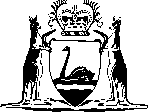 Public Sector CommissionWestern Australian Public Sector Workforce Report (December 2009)In 2007/08, the Department of the Premier and Cabinet (DPC) introduced a new information system to improve workforce reporting on the Western Australian public sector.1 This process is referred to as the Human Resource Minimum Obligatory Information Requirements (HR MOIR). The Public Sector Commission (PSC) was created in November 2008 and has continued this process.This report provides information, as at 31 December 2009, on:Headcount2- the number of employees in WA public sector entities;Paid FTE3- full time equivalent (FTE) employees in WA public sector entities; andAverage Paid FTE4- Seasonally adjusted average full time equivalent (FTE) employees in WA public sector entities.In accordance with the Premier’s Economic Statement in February  2009  and the  Cabinet decision of  15 December 2008, an FTE ceiling has been imposed on public sector entities. PSC is assisting the Department of Treasury and Finance (DTF) with the monitoring and reporting of this process. The December 2009 Workforce Report categorises entities that are required to meet the FTE ceiling, and those not required to do so. Note, there are five entities that are required to comply with an FTE ceiling that do not report HR MOIR data to PSC (refer Table 2).PSC’s FTE methodology is different from the methodology used by DTF to calculate entities’ FTE ceilings. On 27 July  2009, Cabinet endorsed  for  the  existing FTE Ceiling methodology  to  transition  to PSC’s  HR MOIR methodology by the end of 2009/10. This transition will ensure that future monitoring of FTE variances will be more comparable, and will also enable existing PSC and public sector entities’ systems, processes and FTE definitions to continue to be used.Table 1: Entities Subject to a 2009/10 FTE Ceiling1 To ensure that FTE across entities is calculated using a standard approach, some methodological changes from previous years were necessary. These changes resulted in a ‘break-in-series’ of quarterly workforce reports between June 2007 and  June  2008. As a result of these changes, workforce data from June 2008 onwards may not be directly comparable to previous workforce reports.2 ‘Headcount’ is a snapshot of employees as at the pay day on, or prior to, 31 December 2009 and includes all permanent, fixedterm and paid casual employees during that pay period.3 ‘Paid FTE’ is a snapshot of employees who were paid during the last pay period ending on, or prior to, 31 December 2009. Thismethodology may differ from those used by public sector entities. As the quality of entity data is continuously being reviewed, some adjustments in FTE figures may occur.4 ‘Average Paid FTE’ data aims to address seasonal fluctuations that occur in some entities from one quarter to the next, and isthe averaged ‘Paid FTE’ of the sum of the current (Dec 2009) quarter and the preceding three quarters.5 Includes data from the Public Trust Office and the Office of the Public Advocate.6 Includes data from Electorate Offices.Table 2: Entities Subject to an FTE Ceiling, but not reporting HR MOIR Data to PSC.Sum of Average Paid FTE for entities subject to FTE Ceiling	101,5867 The sum may not equal the total due to rounding.Table 3: Entities Not Subject to an FTE Ceiling.HeadcountDec 20092Paid FTEDec 20093AveragePaid FTE4Department of Education48,17732,49232,492Department of Health39,17530,73031,047Police Service (Western Australia Police) and Police Force8,3667,4807,385Department of Corrective Services4,4043,9103,745Department for Child Protection2,2311,9261,835Department of Environment and Conservation2,1591,8621,938Disability Services Commission1,9571,6381,639Department of Treasury and Finance1,6971,6071,503Department of the Attorney General51,7941,5521,502HeadcountDec 20092Paid FTEDec 20093AveragePaid FTE4Department of Agriculture and Food1,5111,3791,425Fire and Emergency Services Authority of Western Australia1,3351,2911,292Department of Transport1,1911,0891,083Commissioner of Main Roads1,1101,0251,030Department of Commerce1,057982973Swan TAFE1,2389681,050Western Australian Land Information Authority (Landgate)942854887Central TAFE1,113853917Department of Mines and Petroleum768721715Department of Planning736685682Department of Culture and the Arts791644655Department of the Premier and Cabinet6811613618Department of Water659596601Challenger TAFE712553649Department of Training and Workforce Development559483483Department of Fisheries459410420West Coast TAFE348263254South West Regional College of TAFE321237253Office of the Director of Public Prosecutions256223223Department for Communities270221230Central West TAFE260194194Department of Regional Development and Lands201189187Pilbara TAFE228184190Western Australian Sports Centre Trust515179189Department of Sport and Recreation229177172Great Southern TAFE227166183Zoological Parks Authority212164161Department of State Development170157159Corruption and Crime Commission154151158Department of Indigenous Affairs156150144Western Australian Tourism Commission161149154Curriculum Council161139143Botanic Gardens and Parks Authority153130130Department of Local Government120119120Kimberley TAFE136117124Chemistry Centre (WA)126117112Department of Racing, Gaming and Liquor126116112Country High School Hostels Authority153114113C Y O'Connor College of TAFE152113125Office of the Auditor General10998101Public Sector Commission1129593Office of the Environmental Protection Authority928888Office of Energy787771Small Business Development Corporation716463Western Australian Electoral Commission705866Department of Education Services655754HeadcountDec 20092Paid FTEDec 20093AveragePaid FTE4Swan River Trust514950Economic Regulation Authority514846Parliamentary Commissioner for Administrative Investigations(Ombudsman)534641Department of the Registrar Western Australian Industrial RelationsCommission444140Office of the Public Sector Standards Commissioner383334Commissioner for Equal Opportunity332928The National Trust of Australia (W.A.)462828Heritage Council of Western Australia292627South West Development Commission232222Mid West Development Commission171614Wheatbelt Development Commission191515Office of the Inspector of Custodial Services161514Great Southern Development Commission151513Peel Development Commission151412Gascoyne Development Commission141312Kimberley Development Commission131312Office of the Commissioner for Children and Young People151214Goldfields-Esperance Development Commission121112Pilbara Development Commission111112Office of the Information Commissioner999Law Reform Commission of Western Australia733Salaries and Allowances Tribunal222TOTAL7130,917101,121101,391FTE ceiling2009/10Governor’s Establishment27Legislative Assembly32Legislative Council32Parliamentary Inspector of the Corruption and Crime Commission2Parliamentary Services102TOTAL195HeadcountDec 20092Paid FTEDec 20093AveragePaid FTE4Water Corporation2,9922,8532,745Electricity Networks Corporation (Western Power)2,8752,8422,789Public Transport Authority of Western Australia1,4001,3451,320Department of Housing1,1591,0651,051Electricity Generation Corporation (Verve Energy)602589585Regional Power Corporation (Horizon Power)372367347Insurance Commission of Western Australia371342336Fremantle Port Authority315304306Electricity Retail Corporation (Synergy)304286321Legal Aid Commission of Western Australia315280278Government Employees Superannuation Board (GESB)267249239Forest Products Commission264236269Gold Corporation257229236Lotteries Commission (Lotterywest)204190190Western Australian Land Authority (LandCorp)192186183WorkCover Western Australia Authority152142132Rottnest Island Authority156125121Metropolitan Cemeteries Board140125121Esperance Port Authority109108108Builders’ Registration Board of Western Australia and Painters’Registration Board736463Western Australian Treasury Corporation626060Geraldton Port Authority595756Animal Resources Authority695558East Perth Redevelopment Authority and Subiaco RedevelopmentAuthority575250Legal Practice Board564746Western Australian Institute of Sport504745Broome Port Authority644448Western Australian Greyhound Racing Association454343Western Australian College of Teaching413742Port Hedland Port Authority373736Dampier Port Authority333229Bunbury Water Board (Aqwest)333232Nurses and Midwives Board of Western Australia353129Independent Market Operator323129Busselton Water Board302930Perth Market Authority422319Albany Port Authority222221Bunbury Port Authority232120Western Australian Health Promotion Foundation (Healthway)151415Office of Health Review161313Building and Construction Industry Training Board141212Keep Australia Beautiful Council (W.A.)131111Potato Marketing Corporation of Western Australia121110Western Australian Meat Industry Authority151111HeadcountDec 20092Paid FTEDec 20093AveragePaid FTE4Midland Redevelopment Authority111011Pharmaceutical Council of Western Australia1088Hairdressers Registration Board of Western Australia777Burswood Park Board666Veterinary Surgeons’ Board644Architects Board of Western Australia322Minerals and Energy Research Institute of Western Australia422TOTAL13,44112,73612,017TOTAL (HR MOIR)144,358113,857